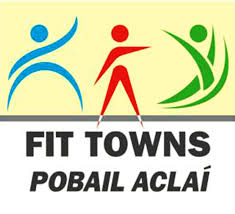 Fit Town 2017 (13th Feb – 27th March)- ‘Sign Up’ Form1.	Name of Lead Club/Organisation:					                2.	Project Lead (s): 	Name(s):    					Phone(s):					eMail:		3.	Are you collaborating with any other Clubs/Organisations/Groups?	 Yes / NoName of Club/Organisation/Groups  you are collaborating with?   4.	Target Group (Please tick as appropriate)	Women & Girls  	People with Disabilities   Older Adults (over 55yrs)    Unemployed     	Disadvantaged Groups   	Travellers   	Other Relevant GroupsOlder Men   	Children   	Families    	Other  ________________________________________________5.	Programme Details Programme Goal (e.g.  run 5k,  dance 10 steps, swim a width… etc) Outline below a short description of what your programme is about and how it will benefit the target group/wider community;Proposed Schedule (Between … Jan – Feb): PROPOSED SCHEDULE  please provide SPECIFIC DATES, DAYS and TIMES e.g. each Tuesday and Thursday evenings @ 7pm.  All events must be scheduled between  13th February and 27th March 2017. The format you decide will depend on the  goal you set  - you may require weekly classes, biweekly, one off workshop or other:VENUE/LOCATION OF EVENT:Signed: 	  						Date:  Completed forms to be returned by close of business Monday 19th December.  For further information email fitballinasloe@gmail.com 087-6261709  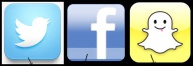 Fit Town Team:   Marion Ruane, Noel Mannion, Lyn Donnelly, Student Reps.  